КРАТКИЙ ОБЗОР ВТОРИЧНОГО РЫНКА ЖИЛОЙ НЕДВИЖИМОСТИ Г. ТОБОЛЬСКА ЗА НОЯБРЬ 2018 Г. 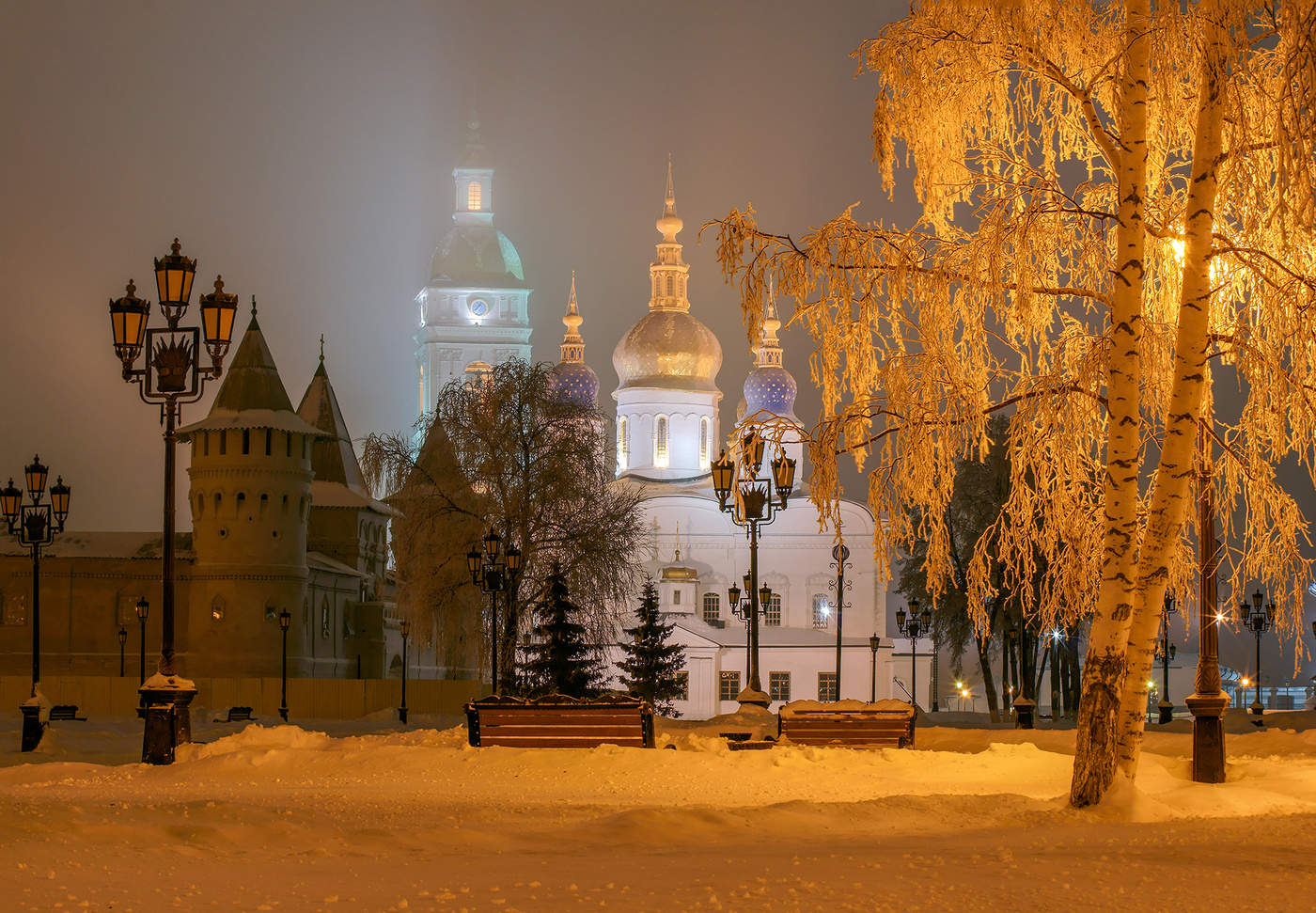 ОСНОВНЫЕ ВЫВОДЫПредложение вторичного рынка жилой недвижимости в ноябре составило 1428 квартир;Наибольший объем предложения сосредоточен в Нагорном Тобольске (97,1%);Удельная цена предложения в ноябре 2018 г. на вторичном рынке жилой недвижимости г. Тобольска составляет 42887 руб./кв. м;В ноябре 2018 г.  в разрезе по количеству комнат наибольшая удельная цена сформировалась у однокомнатных квартир (51 612 руб./кв. м);Средняя площадь приобретаемой квартиры в ноябре 2018 г.  года равна 50 кв. м.Анализ предложения на вторичном рынке г. Тобольска за ноябрь 2018 г.Предложение вторичного рынка жилой недвижимости в ноябре 2018 г. составило 1428 квартир (исключая квартиры за чертой города и другие типы: пансионаты, общежития, коммунальные квартиры, а также малоэтажное строительство). Трехкомнатные квартиры занимают наибольший объем предложения. Их доля составляет 30,9%. Далее следуют двухкомнатные квартиры (30,0%). Доля однокомнатных квартир – 16,7%, многокомнатных – 22,4%.Рис. 1.1. Структура предложения по количеству комнатВ ноябре наибольший объем предложения традиционно сосредоточен в Нагорном Тобольске, на него приходится 97,1% от общего объема предложения. Доля предложения в Подгорном Тобольске в ноябре 2018 года составляет 2,9%. Рис. 1.2. Структура предложения по районамАнализ ценовой ситуации на вторичном рынке г. Тобольска за ноябрь 2018 г.Удельная цена предложения в ноябре 2018 г. на вторичном рынке жилой недвижимости г. Тобольска составила 42887 руб./кв. м, что на 163 рублей (0,38 %) больше, чем в предыдущем месяце.По сравнению с аналогичным периодом прошлого года цена за квадратный метр на 1210 рублей (2,90 %) больше. Рис. 2.2. Динамика удельной цены предложения на вторичном рынке жилой недвижимостиВ ноябре 2018 года в разрезе по количеству комнат наибольшая удельная цена сформировалась у однокомнатных квартир (51 612 руб./кв. м.). Следом идут двухкомнатные квартиры (46 025 руб./кв. м.) и трехкомнатные квартиры (41 955 руб./кв. м.) Самую малую удельную цену имеют многокомнатные квартиры – 38 519 руб./кв. м.Рис. 2.3. Удельная цена предложения по количеству комнатРейтинг районов по цене предложения квадратного метра выглядит следующим образом: Нагорный Тобольск – 43 082 руб./кв. м. Подгорный Тобольск – 34 433 руб./кв. м. Рис. 2.4. Удельная цена предложения по районам Анализ продаж на вторичном рынке г. Тобольска за ноябрь 2018 г.По количеству комнат больше всего в продаже на вторичном рынке города Тобольска было двухкомнатных квартир – 42,9%, однокомнатных – 33,3%. В 2 раза меньше было представлено трехкомнатных квартир – 15,9 %. Наименьшим спросом пользуются многокомнатные квартиры, их только 7,9 % от общего объема.Средняя площадь приобретаемой квартиры в ноябре 2018 года равна 50 кв. м. Рис. 3.1. Структура продаж по количеству комнатПриложение 1. Числовая пространственно-параметрическая модель вторичного рынка г. Тобольска за ноябрь 2018 г.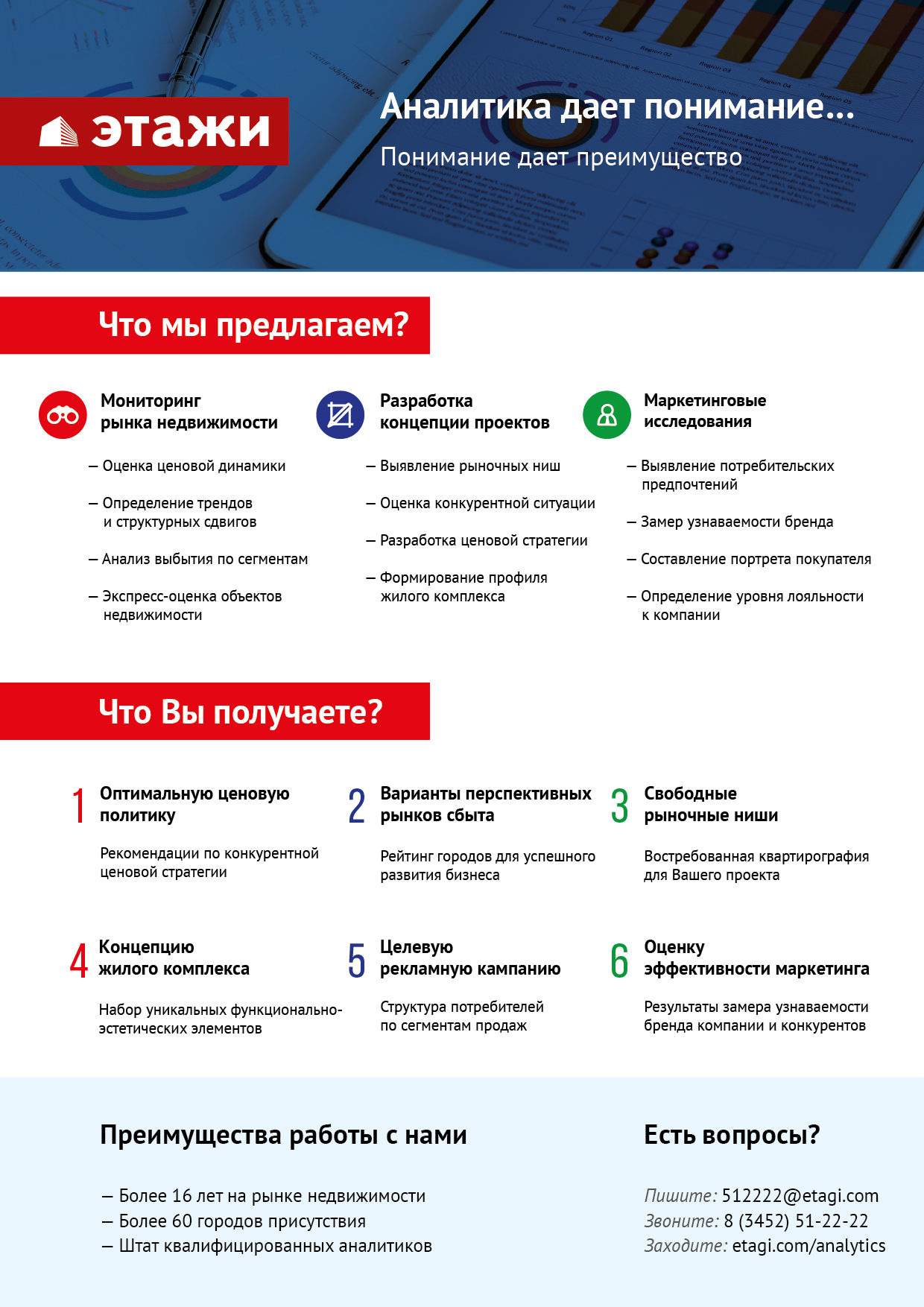 Номер столбцаПоказатель1Объем выборки, шт.2Средняя цена, тыс. руб.3СКО, тыс. руб.4Погрешность, тыс. руб.5Погрешность, %6Минимум, тыс. руб.7Максимум, тыс. руб.8Медиана, тыс. руб.9Средняя площадь, кв. м.10СКО, кв. м.11Погрешность, кв. м.12Погрешность, %13Минимум, кв. м.14Максимум, кв. м.15Медиана, кв. м.16Средневзвешенная, руб./кв. м.17СКО, руб./кв. м.18Погрешность, руб./кв. м.19Погрешность, %20Минимум, руб./кв. м.21Максимум, руб./кв. м.Кол-во комн.Тип домостроения123456789101112131415161718192021ВсеВсе14282596389961948509301,9630000010500000250000060,5420,101,061,7618,90200,0060,00428879915670,161209790278ВсеКирпичное559248525212872871089904,3945000010500000215000057,3824,532,083,6218,90200,0053,00433141198970,021247886207ВсеМонолитное393042051129344741965013,7910000006500000280000061,1132,5610,5617,2819,90180,0058,4049782123111370,283236280000ВсеПанельное7752692791589744423961,578500006500000265000063,3314,841,071,6825,00119,0065,004252378143200,751634690278ВсеБлочное5520515456783821846329,003000003600000200000053,0516,864,598,6524,8090,0046,0038674135001220,3212097724431-комн.Все2381812101576168748524,133000003550000185000035,117,060,922,6118,9087,0034,8551612160253510,6812097862071-комн.Кирпичное13917503246408321091036,234500003550000175000034,937,561,293,6918,9087,0034,00501031198970,0117510862071-комн.Монолитное13177307744729525824614,5610000002700000170000027,355,933,4212,5119,9037,4028,006483812311170,0332362800001-комн.Панельное6819448534164721017605,238500002650000190000036,555,291,293,5425,0050,8036,0053215781460,0125000726741-комн.Блочное18181583360556529374216,183000002550000179000036,646,162,998,1524,8050,0035,104955313500110,0212097724432-комн.Все4292375667753465728403,077500005900000230000051,628,470,821,5929,00105,8051,0046025106831440,3116346801282-комн.Кирпичное18922937679496541385216,047500005000000200000051,208,961,312,5535,1083,0050,00447961198970,0219342801282-комн.Монолитное1028300002859291906206,7425700003400000270000057,613,072,053,5552,7063,6057,004912312311170,0344025596492-комн.Панельное2152449251535342731902,998500005900000240000051,967,981,092,1040,10105,8052,0047141781460,0116346655742-комн.Блочное15205000061412032826116,018500003100000200000047,969,605,1310,7029,0067,7045,004274413500110,0321154568183-комн.Все4412823658958039913453,247000007000000265000067,3012,701,211,8042,00136,1065,004195591451060,2512478902783-комн.Кирпичное170281622912884341982217,047000007000000240000068,9917,382,673,8844,00136,1062,00408191198970,0212478635493-комн.Монолитное13393076987643750601112,8729500006000000350000083,1112,577,268,7366,00107,0079,804729712311170,0437019584333-комн.Панельное2382826782581046754862,6715500006500000277500065,056,840,891,3742,0094,4065,1043454781460,0127098902783-комн.Блочное20213000066873830683814,4110500003600000207500069,439,874,536,5346,0090,0071,553067813500110,041555648518Много-комн.Все32031624069735821090203,45175000010500000300000082,1018,242,042,4956,00200,0078,85385197154880,232314854777Много-комн.Кирпичное613830820185662947938012,51175000010500000325000095,2735,139,079,5259,00200,0081,00402091198970,022314854167Много-комн.Панельное2542973622403213507001,7020000004500000300000078,505,630,710,9056,00119,0078,8037881781460,022500054777